Lesson 14: ¿Qué es un diagrama de puntos?Standards AlignmentsTeacher-facing Learning GoalsInterpret a line plot.Understand that a line plot is used to represent and interpret numerical data.Student-facing Learning GoalsAprendamos una nueva forma de representar datos.Lesson PurposeThe purpose of this lesson is for students to learn about the ways a line plot can be used to represent data collected from measuring objects.In a previous unit, students created and interpreted two representations of categorical data, bar graphs and picture graphs. In a previous lesson, students measured length using metric and customary units.In this lesson, a line plot is defined as a way to show how many of each measurement using an x for each measurement. Students collect numerical data by measuring their hand spans and create a class line plot to display their measurements. Through the lesson activities, students learn that each x on the line plot represents one measurement. They learn that the scale of the line plot shows the length units used to measure and resembles the way length units are labeled on a ruler. Students notice that the length units on the scale of the line plot are not exactly the same length as the length units used to measure (inches), but that labels can help others know what length unit was used (MP2, MP6). Students will gain experience working with line plots throughout the rest of the section. Save the class line plot you create for reference in future lessons. Access for: Students with DisabilitiesEngagement (Activity 1) English LearnersMLR8 (Activity 2)Instructional RoutinesNotice and Wonder (Warm-up)Materials to GatherRulers (inches): Activity 1Sticky notes: Activity 1Lesson TimelineTeacher Reflection QuestionIn a future lesson, students will create their own line plots. What do students need to understand in order to be successful? How did this lesson prepare them to create their own line plots?Cool-down(to be completed at the end of the lesson)  5minPalmosStandards AlignmentsStudent-facing Task StatementTyler recolectó datos sobre la longitud de los palmos de los estudiantes de su clase.Tres estudiantes tienen palmos de 6 pulgadas.Solo 1 estudiante tiene un palmo de 5 pulgadas.Tres estudiantes tienen palmos de 7 pulgadas.Dos estudiantes tienen palmos de 8 pulgadas.Marca el diagrama de puntos que puede representar los palmos de la clase de Tyler.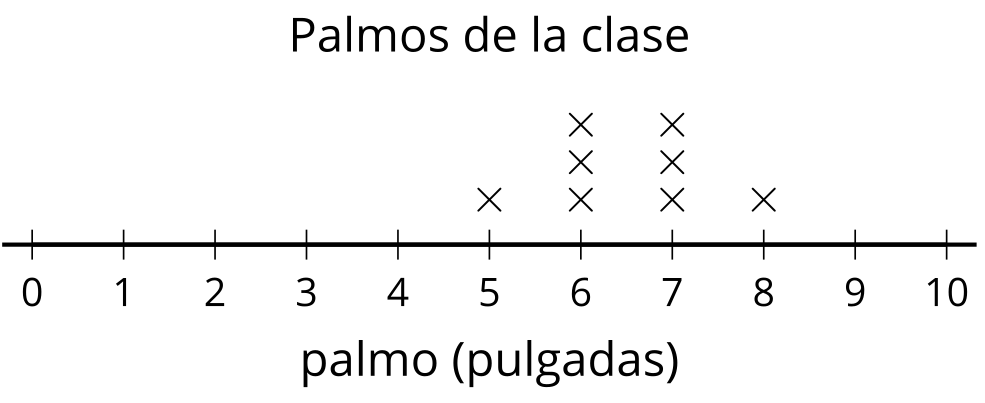 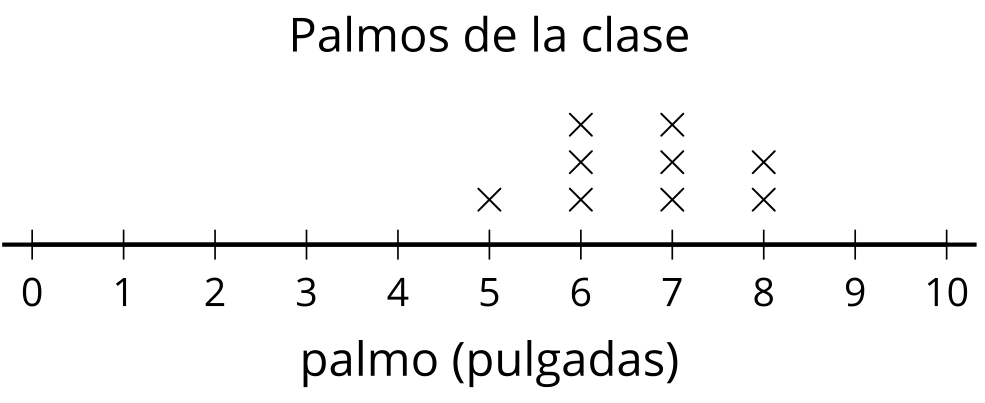 Explica cómo lo sabes.Student ResponsesStudents circle the second line plot.Both match the first two statements, but the first line plot has 1 student with a hand span of 8 instead of 2.Addressing2.MD.A.1, 2.MD.D.9Building Towards2.MD.D.9Warm-up10 minActivity 120 minActivity 215 minLesson Synthesis10 minCool-down5 minAddressing2.MD.A.1, 2.MD.D.9